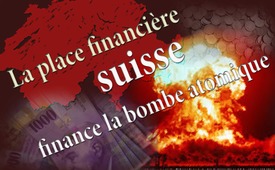 La place financière suisse finance la bombe atomique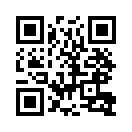 En tant qu'acteur le plus important de la gestion de fortune au niveau mondial, la Suisse, avec ses banques, caisses de pension, compagnies d'assurance et autres institutions financières, porte une grande responsabilité. Les actifs sous gestion en Suisse s'élèvent à  6 651 milliards de Francs suisses. Apprenez comment les milieux économiques et politiques abusent de leurs responsabilités et investissent horriblement dans le business de la guerre.Avec Zurich, Genève, Bâle et Lugano, la Suisse possède quelques-unes des places financières les plus importantes du monde. Selon le journal suisse « Tages Anzeiger » du 1er septembre 2017, les actifs actuellement gérés en Suisse s'élèvent à 6 651 milliards de Francs Suisses. Avec une part de 25 % du marché mondial de la gestion de fortune, la Suisse est l'acteur le plus important de la gestion transfrontalière de fortune. Les banques suisses, les caisses de pension, les compagnies d'assurance - comme l'assurance pension AVS obligatoire - et les autres institutions financières assument une grande responsabilité dans la gestion des fonds qui leur sont confiés. En prenant la Suisse comme exemple, cette série vise à montrer comment les milieux économiques et politiques peuvent abuser de leur responsabilité, ce qui peut conduire à dégrader la neutralité d'un pays. Des milliards sont investis et ce par l'intermédiaire de la place financière suisse. Une partie de cet argent va à des entreprises qui produisent du matériel de guerre comme des armes nucléaires, des armes biologiques et chimiques et des armes à sous-munitions. Parmi les acteurs les plus importants figurent les deux grandes banques CS et UBS qui, selon une étude de l'organisation "Don't Bank on the Bomb" = "Ne misez pas sur la bombe", avaient investi respectivement 1 milliard et 5,6 milliards de Francs Suisses dans des sociétés de production d'armes nucléaires en 2015. Le 20 août 2017, le journal suisse NZZ a publié que la Banque nationale suisse a investi 1,2 milliard de Francs Suisses dans des entreprises américaines produisant des armes nucléaires. En outre, selon un communiqué de presse de « l'Alliance pour l'interdiction de la guerre », on peut supposer qu'entre 4 et 12 milliards de Francs Suisses seront versés par les caisses de pension suisses à l’industrie des armes. Outre ces acteurs clés, il existe d'autres acteurs du marché des capitaux tels que les fondations, les compagnies d'assurances et les banques cantonales qui investissent dans l’industrie des armes. Les exemples ci-dessus illustrent l'ampleur épouvantable en Suisse du business de la guerre - pourquoi n'y a-t-il pas de tollé dans les médias ? Louise Schneider, 86 ans, militante suisse pour la paix, a dit un jour : « C'est de l'hypocrisie de dire que nous sommes neutres ! »de dd./db. & accSources:1) www.swissbanking.org/de/finanzplatz/finanzplatz-in-zahlen/der-schweizer-bankensektor-1| www.nrhz.de/flyer/beitrag.php?id=23591
2) https://kriegsgeschaefte.ch/wp-content/uploads/2017/05/Medienmappe_Kriegsgeschaefte-Initiative_DE.pdf| http://dontbankonthebomb.com/wp-content/uploads/2016/12/2016_Report_final.pdf | NZZ am Sonntag, 20.08.2017: «Nationalbank: Milliarden in Atomaktien»Cela pourrait aussi vous intéresser:#Suisse - www.kla.tv/Suisse

#FinancementGuerresArmes - des guerres par la vente d'armes - www.kla.tv/FinancementGuerresArmesKla.TV – Des nouvelles alternatives... libres – indépendantes – non censurées...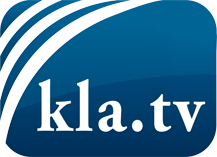 ce que les médias ne devraient pas dissimuler...peu entendu, du peuple pour le peuple...des informations régulières sur www.kla.tv/frÇa vaut la peine de rester avec nous! Vous pouvez vous abonner gratuitement à notre newsletter: www.kla.tv/abo-frAvis de sécurité:Les contre voix sont malheureusement de plus en plus censurées et réprimées. Tant que nous ne nous orientons pas en fonction des intérêts et des idéologies de la système presse, nous devons toujours nous attendre à ce que des prétextes soient recherchés pour bloquer ou supprimer Kla.TV.Alors mettez-vous dès aujourd’hui en réseau en dehors d’internet!
Cliquez ici: www.kla.tv/vernetzung&lang=frLicence:    Licence Creative Commons avec attribution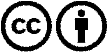 Il est permis de diffuser et d’utiliser notre matériel avec l’attribution! Toutefois, le matériel ne peut pas être utilisé hors contexte.
Cependant pour les institutions financées avec la redevance audio-visuelle, ceci n’est autorisé qu’avec notre accord. Des infractions peuvent entraîner des poursuites.